ГОСУДАРСТВЕННОЕ БЮДЖЕТНОЕ ПРОФЕССИОНАЛЬНОЕ ОБРАЗОВАТЕЛЬНОЕ УЧРЕЖДЕНИЕ «сАРОВСКИЙ ПОЛИТЕХНИЧЕСКИЙ ТЕХНИКУМ ИМЕНИ ДВАЖДЫ гЕРОЯ сОЦИАЛИСТИЧЕСКОГО тРУДА бОРИСА гЛЕБОВИЧА мУЗРУКОВА»Рабочая ПРОГРАММа УЧЕБНОЙ ДИСЦИПЛИНЫОУД.15 ГЕОГРАФИЯ для профессии 15.01.35 Мастер слесарных работПрофиль обучения: технологическийг. Саров,2022Рабочая программа учебной дисциплины География разработана на основе примерной программы учебной дисциплины География для профессий среднего профессионального образования.Организация – разработчик: ГБПОУ СПТ им. Б.Г. МузруковаРазработчик: Е.В. Митянова, преподаватель ГБПОУ СПТ им. Б.Г. Музрукова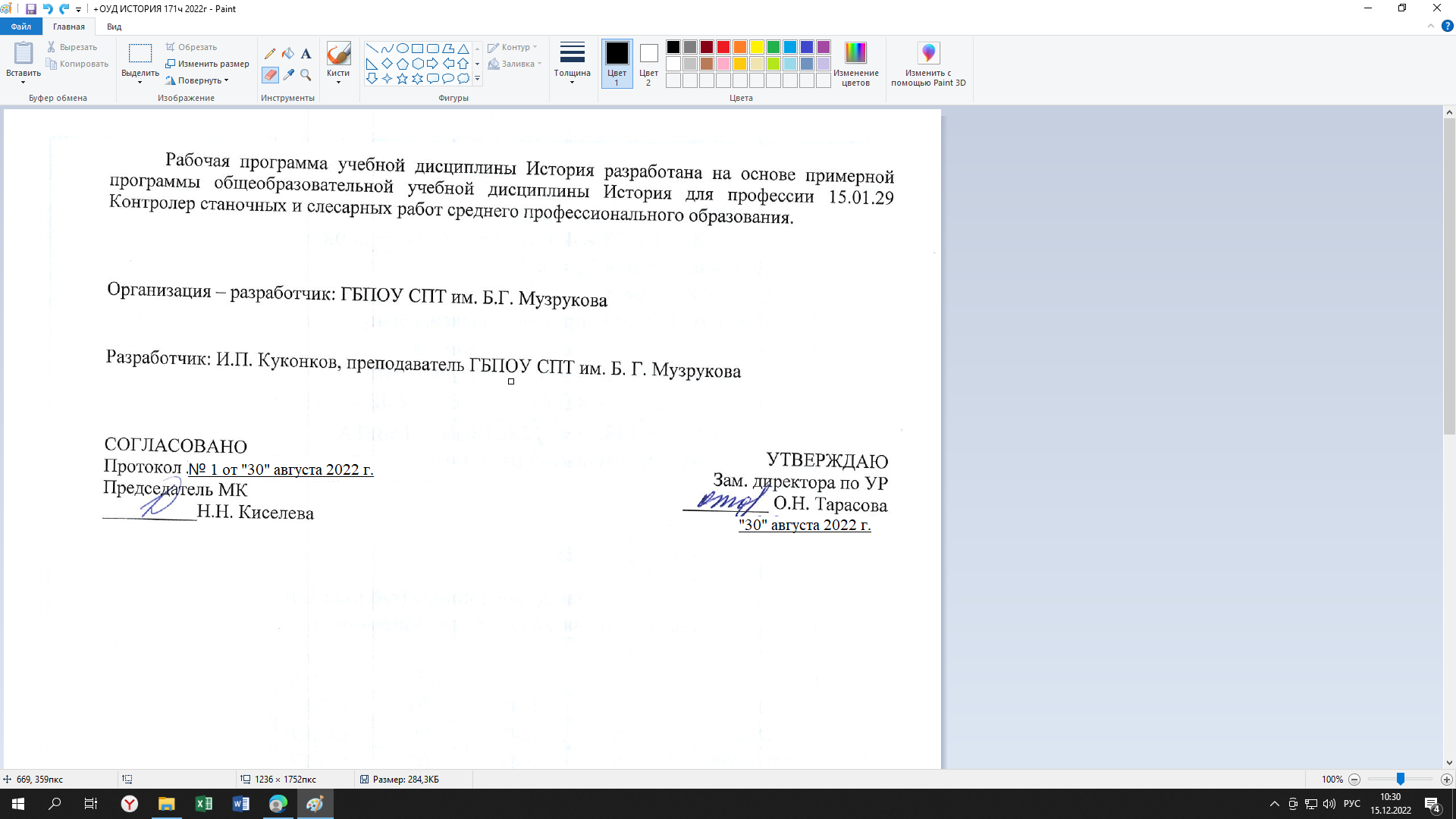 СОДЕРЖАНИЕ1. ПОЯСНИТЕЛЬНАЯ ЗАПИСКАРабочая программа разработана на основе требований ФГОС среднего общего образования, предъявляемых к структуре, содержанию и результатам освоения учебной дисциплины География, в соответствии с Рекомендациями по организации получения среднего общего образования в пределах освоения образовательных программ среднего профессионального образования на базе основного общего образования с учетом требований федеральных государственных образовательных стандартов и получаемой профессии среднего профессионального образования (письмо Департамента государственной политики в сфере подготовки рабочих кадров и ДПО Минобрнауки России от 17.03.2015 №06-259).Содержание программы учебной дисциплины География направлено на достижение следующих целей:освоение системы географических знаний о целостном, многообразном и динамично изменяющемся мире, взаимосвязи природы, населения и хозяйства на всех территориальных уровнях;овладение умениями сочетать глобальный, региональный и локальный подходы для описания и анализа природных, социально-экономических, геоэкологических процессов и явлений;развитие познавательных интересов, интеллектуальных и творческих способностей посредством ознакомления с важнейшими географическими особенностями и проблемами мира в целом, его отдельных регионов и ведущих стран;воспитание уважения к другим народам и культурам, бережного отношения к окружающей природной среде;использование в практической деятельности и повседневной жизни разнообразных географических методов, знаний и умений, а также географической информации;нахождение и применение географической информации, включая географические карты, статистические материалы, геоинформационные системы и интернет - ресурсы, для правильной оценки важнейших социально-экономических вопросов международной жизни;понимание географической специфики крупных регионов и стран мира в условиях стремительного развития международного туризма и отдыха, деловых и образовательных программ, телекоммуникаций и простого общения.В рабочей программе учебной дисциплины География представлено содержание учебного материала, последовательность его изучения, распределение учебных часов, виды самостоятельных работ, тематика рефератов (докладов), индивидуальных проектов с учетом специфики программ подготовки квалифицированных рабочих, служащих.2. ОБЩАЯ ХАРАКТЕРИСТИКА УЧЕБНОЙ ДИСЦИПЛИНЫ ГЕОГРАФИЯСодержание учебной дисциплины География сочетает в себе элементы общей географии и комплексного географического страноведения, призвана сформировать у студентов целостное представление о современном мире, месте и роли России в этом мире, развивает познавательный интерес к другим народам и странам.Основой изучения географии является социально ориентированное содержание о размещении населения и хозяйства, об особенностях, динамике и территориальных следствиях главных политических, экономических, экологических и иных процессов, протекающих в географическом пространстве, а также о проблемах взаимодействия человеческого общества и природной среды, адаптации человека к географическим условиям проживания.У студентов формируются знания о многообразии форм территориальной организации современного географического пространства, представления о политическом устройстве, природно-ресурсном потенциале, населении и хозяйстве различных регионов и ведущих стран мира, развиваются географические умения и навыки, общая культура и мировоззрение.Учебная дисциплина «География» обладает большим количеством междисциплинарных связей, в частности широко использует базовые знания физической географии, истории, политологии, экономики, этнической, религиозной и других культур. Все это она исследует в рамках традиционной триады «природа—население—хозяйство», создавая при этом качественно новое знание. Это позволяет рассматривать географию как одну из классических метадисциплин.Изучение географии осуществляется на базовом уровне ФГОС среднего общего образования с учетом профиля профессионального образования, специфики осваиваемых профессий СПО.Это выражается в количестве часов, выделяемых на изучение отдельных тем программы, глубине их освоения студентами, объеме и содержании практических занятий, видах внеаудиторной самостоятельной работы студентов.Освоение содержания учебной дисциплины завершает формирование у студентов представлений о географической картине мира, которые опираются на понимание взаимосвязей человеческого общества и природной среды, особенностей населения, мирового хозяйства и международного географического разделения труда, раскрытие географических аспектов глобальных и региональных процессов и явлений.В содержание учебной дисциплины включены практические занятия, имеющие профессиональную значимость для студентов, осваивающих выбранные профессии СПО.Практико-ориентированные задания, проектная деятельность студентов, выполнение творческих заданий и подготовка рефератов (докладов) являются неотъемлемой частью образовательного процесса.Изучение общеобразовательной учебной дисциплины «География» завершается подведением итогов в форме дифференцированного зачета в рамках промежуточной аттестации студентов в процессе освоения ОПОП СПО с получением среднего общего образования.3. МЕСТО УЧЕБНОЙ ДИСЦИПЛИНЫ В УЧЕБНОМ ПЛАНЕУчебная дисциплина География является учебным предметом по выбору из обязательной предметной области ФГОС среднего общего образования и изучается в общеобразовательном цикле учебного плана ОПОП СПО на базе основного общего образования с получением среднего общего образования (ППКРС).4. РЕЗУЛЬТАТЫ ОСВОЕНИЯ УЧЕБНОЙ ДИСЦИПЛИНЫОсвоение содержания учебной дисциплины География обеспечивает достижение студентами следующих результатов:•	личностных:сформированность ответственного отношения к обучению; готовность и способность студентов к саморазвитию и самообразованию на основе мотивации к обучению и познанию;сформированность целостного мировоззрения, соответствующего современному уровню развития географической науки и общественной практики;сформированность основ саморазвития и самовоспитания в соответствии с общечеловеческими ценностями и идеалами гражданского общества; готовность и способность к самостоятельной, творческой и ответственной деятельности;сформированность экологического мышления, понимания влияния социально-экономических процессов на состояние природной и социальной среды; приобретение опыта эколого-направленной деятельности;сформированность коммуникативной компетентности в общении и сотрудничестве со сверстниками и взрослыми в образовательной, общественно полезной, учебно-исследовательской, творческой и других видах деятельности;умение ясно, точно, грамотно излагать свои мысли в устной и письменной речи, понимать смысл поставленной задачи, выстраивать аргументацию, приводить аргументы и контраргументы;критичность мышления, владение первичными навыками анализа и критичной оценки получаемой информации;креативность мышления, инициативность и находчивость;•	метапредметных:владение навыками познавательной, учебно-исследовательской и проектной деятельности, а также навыками разрешения проблем; готовность и способность к самостоятельному поиску методов решения практических задач, применению различных методов познания;умение ориентироваться в различных источниках географической информации, критически оценивать и интерпретировать информацию, получаемую из различных источников;умение самостоятельно оценивать и принимать решения, определяющие стратегию поведения, с учетом гражданских и нравственных ценностей;осознанное владение логическими действиями определения понятий, обобщения, установления аналогий, классификации на основе самостоятельного выбора оснований и критериев;умение устанавливать причинно-следственные связи, строить рассуждение, умозаключение (индуктивное, дедуктивное и по аналогии) и делать аргументированные выводы;представление о необходимости овладения географическими знаниями с целью формирования адекватного понимания особенностей развития современного мира;понимание места и роли географии в системе наук; представление об обширных междисциплинарных связях географии;•	предметных:владение представлениями о современной географической науке, ее участии в решении важнейших проблем человечества;владение географическим мышлением для определения географических аспектов природных, социально-экономических и экологических процессов и проблем; сформированность системы комплексных социально ориентированных географических знаний о закономерностях развития природы, размещения населения и хозяйства, динамике и территориальных особенностях процессов, протекающих в географическом пространстве;владение умениями проведения наблюдений за отдельными географическими объектами, процессами и явлениями, их изменениями в результате природных и антропогенных воздействий;владение умениями использовать карты разного содержания для выявления закономерностей и тенденций, получения нового географического знания о природных социально-экономических и экологических процессах и явлениях;владение умениями географического анализа и интерпретации разнообразной информации;владение умениями применять географические знания для объяснения и оценки разнообразных явлений и процессов, самостоятельного оценивания уровня безопасности окружающей среды, адаптации к изменению ее условий;сформированность представлений и знаний об основных проблемах взаимодействия природы и общества, природных и социально-экономических аспектах экологических проблем.5. содержание и структура УЧЕБНОЙ ДИСЦИПЛИНЫВведениеГеография как наука. Ее роль и значение в системе наук. Цели и задачи географии при освоении профессий СПО и специальностей СПО.1. Источники географической информацииТрадиционные и новые методы географических исследований. Источники географической информации. Географические карты различной тематики и их практическое использование. Статистические материалы. Геоинформационные системы. Международные сравнения.Практическая работаОзнакомление с географическими картами различной тематики.2. Политическое устройство мираПолитическая карта мира. Исторические этапы ее формирования и современные особенности. Суверенные государства и несамоуправляющиеся государственные образования. Группировка стран по площади территории и численности населения. Формы правления, типы государственного устройства и формы государственного режима.Типология стран по уровню социально-экономического развития. Условия и особенности социально-экономического развития развитых и развивающихся стран и их типы.Практическая работаОзнакомление с политической картой мира.3. География мировых природных ресурсовВзаимодействие человеческого общества и природной среды, его особенности на современном этапе. Экологизация хозяйственной деятельности человека. Географическая среда. Различные типы природопользования. Антропогенные природные комплексы. Геоэкологические проблемы.Природные условия и природные ресурсы. Виды природных ресурсов. Ресур-сообеспеченность. Размещение различных видов природных ресурсов на территории мировой суши. Ресурсы Мирового океана. Территориальные сочетания природных ресурсов. Природно-ресурсный потенциал.Практическая работаОпределение и сравнение обеспеченности различных регионов и стран мира основными видами природных ресурсов.4. География населения мираЧисленность населения мира и ее динамика. Наиболее населенные регионы и страны мира. Воспроизводство населения и его типы. Демографическая политика. Половая и возрастная структура населения.Качество жизни населения. Территориальные различия в средней продолжительности жизни населения, обеспеченности чистой питьевой водой, уровне заболеваемости, младенческой смертности и грамотности населения. Индекс человеческого развития.Трудовые ресурсы и занятость населения. Экономически активное и самодеятельное население. Социальная структура общества. Качество рабочей силы в различных странах мира.Расовый, этнолингвистический и религиозный состав населения.Размещение населения по территории земного шара. Средняя плотность населения в регионах и странах мира. Миграции населения и их основные направления.Урбанизация. «Ложная» урбанизация, субурбанизация, рурбанизация. Масштабы и темпы урбанизации в различных регионах и странах мира. Города-миллионеры, «сверхгорода» и мегалополисы.Практическая работаОценка демографической ситуации и особенностей демографической политики в различных странах и регионах мира.Оценка качества трудовых ресурсов в различных странах и регионах мира.5. Мировое хозяйство Современные особенности развития мирового хозяйстваМировая экономика, исторические этапы ее развития. Международное географическое разделение труда. Международная специализация и кооперирование. Научно-технический прогресс и его современные особенности.Современные особенности развития мирового хозяйства. Интернационализация производства и глобализация мировой экономики. Региональная интеграция. Основные показатели, характеризующие место и роль стран в мировой экономике.Отраслевая структура мирового хозяйства. Исторические этапы развития мирового промышленного производства. Территориальная структура мирового хозяйства, исторические этапы ее развития. Ведущие регионы и страны мира по уровню экономического развития. «Мировые» города. География отраслей первичной сферы мирового хозяйстваСельское хозяйство и его экономические особенности. Интенсивное и экстенсивное сельскохозяйственное производство. «Зеленая революция» и ее основные направления. Агропромышленный комплекс. География мирового растениеводства и животноводства. Лесное хозяйство и лесозаготовка.Горнодобывающая промышленность. Географические аспекты добычи различных видов полезных ископаемых.География отраслей вторичной сферы мирового хозяйстваГеографические особенности мирового потребления минерального топлива, развития мировой электроэнергетики, черной и цветной металлургии, машиностроения, химической, лесной (перерабатывающие отрасли) и легкой промышленности.География отраслей третичной сферы мирового хозяйстваТранспортный комплекс и его современная структура. Географические особенности развития различных видов мирового транспорта. Крупнейшие мировые морские торговые порты и аэропорты. Связь и ее современные виды.Дифференциация стран мира по уровню развития медицинских, образовательных, туристских, деловых и информационных услуг. Современные особенности международной торговли товарами.Практические работыОпределение особенностей размещения различных отраслей мирового хозяйства. Определение основных направлений международной торговли товарами и факторов, формирующих международную хозяйственную специализацию стран и регионов мира.6. Регионы мира География населения и хозяйства Зарубежной ЕвропыМесто и роль Зарубежной Европы в мире. Особенности географического положения региона. История формирования его политической карты. Характерные черты природно-ресурсного потенциала, населения и хозяйства. Отрасли международной специализации. Территориальная структура хозяйства.Германия и Великобритания как ведущие страны Зарубежной Европы. Условия их формирования и развития. Особенности политической системы. Природно-ресурсный потенциал, население, ведущие отрасли хозяйства и их территориальная структура.География населения и хозяйства Зарубежной АзииМесто и роль Зарубежной Азии в мире. Особенности географического положения региона. История формирования его политической карты. Характерные черты природно-ресурсного потенциала, населения и хозяйства. Отрасли международной специализации. Территориальная структура хозяйства. Интеграционные группировки.Япония, Китай и Индия как ведущие страны Зарубежной Азии. Условия их формирования и развития. Особенности политической системы. Природно-ресурсный потенциал, население, ведущие отрасли хозяйства и их территориальная структура.География населения и хозяйства АфрикиМесто и роль Африки в мире. Особенности географического положения региона. История формирования его политической карты. Характерные черты природно-ресурсного потенциала, населения и хозяйства. Отрасли международной специализации. Территориальная структура хозяйства. Интеграционные группировки.География населения и хозяйства Северной АмерикиМесто и роль Северной Америки в мире. Особенности географического положения региона. История формирования его политической карты. Характерные черты природно-ресурсного потенциала, населения и хозяйства. Отрасли международной специализации.США. Условия их формирования и развития. Особенности политической системы. Природно-ресурсный потенциал, население, ведущие отрасли хозяйства и экономические районы.География населения и хозяйства Латинской АмерикиМесто и роль Латинской Америки в мире. Особенности географического положения региона. История формирования его политической карты. Характерные черты природно-ресурсного потенциала, населения и хозяйства. Отрасли международной специализации. Территориальная структура хозяйства. Интеграционные группировки.Бразилия и Мексика как ведущие страны Латинской Америки. Условия их формирования и развития. Особенности политической системы. Природно-ресурсный потенциал, население, ведущие отрасли хозяйства и их территориальная структура.География населения и хозяйства Австралии и ОкеанииМесто и роль Австралии и Океании в мире. Особенности географического положения региона. История формирования его политической карты. Особенности природно-ресурсного потенциала, населения и хозяйства. Отраслевая и территориальная структура хозяйства Австралии и Новой Зеландии.Практическая работаУстановление взаимосвязей между природно-ресурсным потенциалом различных территорий и размещением населения и хозяйства.7. Россия в современном миреРоссия на политической карте мира. Изменение географического, геополитического и геоэкономического положения России на рубеже XX—XXI веков. Характеристика современного этапа социально-экономического развития.Место России в мировом хозяйстве и международном географическом разделении труда. Ее участие в международной торговле товарами и других формах внешнеэкономических связей. Особенности территориальной структуры хозяйства. География отраслей международной специализации.Практическая работаОпределение роли России и ее отдельных регионов в международном географическом разделении труда.8. Географические аспекты современных глобальных проблем человечестваГлобальные проблемы человечества. Сырьевая, энергетическая, демографическая, продовольственная и экологическая проблемы как особо приоритетные, возможные пути их решения. Проблема преодоления отсталости развивающихся стран. Роль географии в решении глобальных проблем человечества.Практическая работаИспользование географических карт для выявления регионов с неблагоприятной экологической ситуацией, а также географических аспектов других глобальных проблем человечества. Темы рефератов (докладов) и индивидуальных проектовНовейшие изменения политической карты мира.Особенности распределения различных видов минеральных ресурсов по регионам и странам мира.Типы природопользования в различных регионах и странах мира.Особенности современного воспроизводства мирового населения.Демографическая политика в Китае и Индии: цели, методы, результаты.Качество жизни населения в различных странах и регионах мира.Языки народов мира.Современные международные миграции населения.Особенности урбанизации в развивающихся странах.Размещение «сверхгородов» по регионам и странам мира.Ведущие мировые и региональные экономические интеграционные группировки.«Мировые» города и их роль в современном развитии мира.Ведущие мировые районы плантационного растениеводства и товарного животноводства.Изменение территориальной структуры мировой добычи нефти и природного газа.Крупнейшие автомобилестроительные компании мира.Современный географический рисунок мирового морского портового хозяйства.Международный туризм в различных странах и регионах мира.«Горячие точки» на карте Зарубежной Европы.Запад и Восток Германии сегодня.Этнолингвистический и религиозный состав населения субрегионов Зарубежной Азии.Экономические реформы в Японии, Южной Корее и Китае.Особенности политической карты Африки.Типы воспроизводства населения, показатели качества жизни населения и уровень урбанизации в странах Африки.Американская нация: от «плавильного котла» к «миске с салатом».Географический рисунок хозяйства США.Расово-этнический состав населения стран Латинской Америки.Отрасли международной хозяйственной специализации Австралии.Особенности современного экономико-географического положения России.Внешняя торговля товарами России.Глобальная проблема изменения климата5.1. Объем учебной дисциплины и виды учебной работыПри реализации содержания общеобразовательной учебной дисциплины География в пределах освоения ОПОП СПО на базе основного общего образования с получением среднего общего образования (ППКРС) учебная нагрузка обучающихся составляет:	Тематический план и содержание учебной дисциплины География6. ХАРАКТЕРИСТИКА ОСНОВНЫХ ВИДОВ УЧЕБНОЙ ДЕЯТЕЛЬНОСТИ СТУДЕНТОВ7. УЧЕБНО-МЕТОДИЧЕСКОЕ И МАТЕРИАЛЬНО-ТЕХНИЧЕСКОЕ ОБЕСПЕЧЕНИЕ РАБОЧЕЙ ПРОГРАММЫ УЧЕБНОЙ ДИСЦИПЛИНЫ ГЕОГРАФИЯОсвоение программы учебной дисциплины География предполагает наличие учебного кабинета, в котором имеется свободный доступ в Интернет во время учебного занятия и в период внеучебной деятельности студентов.Помещение кабинета удовлетворяет требованиям Санитарно-эпидемиологических правил и нормативов (СанПиН 2.4.2 №178-02). В кабинете имеется мультимедийное оборудование, комплект компьютеров.В состав учебно-методического и материально-технического обеспечения программы учебной дисциплины «География» входят:многофункциональный комплекс преподавателя;наглядные пособия (комплекты учебных таблиц, плакатов, географических карт);информационно-коммуникативные средства;экранно-звуковые пособия;библиотечный фонд.В библиотечный фонд входят учебники, учебно-методические комплекты (УМК), обеспечивающие освоение учебной дисциплины География, рекомендованные или допущенные для использования в профессиональных образовательных организациях, реализующих образовательную программу среднего общего образования в пределах освоения ОПОП СПО на базе основного общего образования.Библиотечный фонд включает энциклопедии, географические атласы, справочники, научную и научно-популярную литературу и другую литературу по географии.В процессе освоения программы учебной дисциплины География студенты имеют доступ к электронным учебным материалам по географии, имеющимся в свободном доступе в сети Интернет (электронным книгам, практикумам, тестам).8. ЛИТЕРАТУРАОсновные печатные издания:Баранчиков Е.Г. География. – М.: Академия, 2016.Основные электронные издания:Родионова И.А. Экономическая и социальная география мира: Учебник для СПО. В 2 ч. Ч. 1– 3-е изд., перераб. и доп. -  М.: Юрайт, 2019. - Электронный ресурс: ЭБС  Юрайт. https://biblio-online.ru/viewer/ekonomicheskaya-i-socialnaya-geografiya-mira-v-2-ch-chast-1-437832#page/1.   Экономическая география: Учебник и практикум для СПО/ Под общ. ред. Вишнякова Я.Д. – М.:Юрайт, 2019. https://biblio-online.ru/viewer/ekonomicheskaya-geografiya-426500#page/1. Дополнительные источники:Африка: энциклопедический справочник: в 2 т. / гл. ред. А.Громыко. — М., 1987.Баранчиков Е.Г. География. – М.: Академия, 2016.Гладкий Ю.Н., Николина В.В. География (базовый уровень). — 11 класс. — М., 2014.Гладкий Ю.Н., Николина В.В. География (базовый уровень). — 11 класс. — М., 2014.Гладкий Ю.Н., Николина В.В. География (базовый уровень). 10 класс. — М., 2014.Гладкий Ю.Н., Николина В.В. География (базовый уровень). 10 класс. — М., 2014.Кузнецов А.П., Ким Э.В. География (базовый уровень). 10—11 классы. — М., 2014.Кузнецов А.П., Ким Э.В. География (базовый уровень). 10—11 классы. — М., 2014.Максаковский В.П. География (базовый уровень). 10—11 классы. — М., 2014.Максаковский В.П. География (базовый уровень). 10—11 классы. — М., 2014.Максаковский В.П. Новое в мире. Цифры и факты. Дополнительные главы к учебнику «Экономическая и социальная география мира», 10 класс— М., 2014. Максаковский В.П. Новое в мире. Цифры и факты. Дополнительные главы к учебнику «Экономическая и социальная география мира», 10 класс— М., 2014.Российский энциклопедический словарь. — М., 2011.Универсальная школьная энциклопедия: в 2 т. / под ред. Е.Хлебалина, Д.Володихина. — М., 2013.Универсальный справочник школьника с мультимедийным приложением (компакт-диск). — М., 2012.Энциклопедия для детей. — Т 13. Страны. Народы. Цивилизации / гл. ред. М.Д.Аксенова. — М., 2012.Энциклопедия стран мира / гл. ред. Н.А. Симония. — М., 2009. www.wikipedia.org (сайт Общедоступной мультиязычной универсальной интернет-энциклопедии).www.faostat3.fao.org (сайт Международной сельскохозяйственной и продовольственной организации при ООН (ФАО).www.minerals.usgs.gov/minerals/pubs/county (сайт Геологической службы США).www.school-collection.edu.ru («Единая коллекции цифровых образовательных ресурсов»).www.simvolika.rsl.ru (сайт «Гербы городов Российской Федерации»).стр.пояснительная записка4ОБЩАЯ ХАРАКТЕРИСТИКА УЧЕБНОЙ ДИСЦИПЛИНЫ5МЕСТО УЧЕБНОЙ ДИСЦИПЛИНЫ В УЧЕБНОМ ПЛАНЕ5результаты Освоения учебной дисциплины6СОДЕРЖАНИЕ и структура УЧЕБНОЙ ДИСЦИПЛИНЫ7ХАРАКТЕРИСТИКА ОСНОВНЫХ ВИДОВ УЧЕБНОЙ ДЕЯТЕЛЬНОСТИ СТУДЕНТОВ16УЧЕБНО-МЕТОДИЧЕСКОЕ И МАТЕРИАЛЬНО-ТЕХНИЧЕСКОЕ ОБЕСПЕЧЕНИЕ РАБОЧЕЙ ПРОГРАММЫ УЧЕБНОЙ ДИСЦИПЛИНЫ ГЕОГРАФИЯ19ЛИТЕРАТУРА20Вид учебной работыОбъем часовОбъем образовательной нагрузки (всего)72Нагрузка во взаимодействии с преподавателем (всего)72В том числе:Лекции72Консультации-Самостоятельная работа обучающегося (всего)-Итоговая аттестация в форме дифференцированного зачетаНаименование разделов и темСодержание учебного материала, лабораторные и практические работы, самостоятельная работа обучающихсяСодержание учебного материала, лабораторные и практические работы, самостоятельная работа обучающихсяОбъем часовУровень освоения12234Раздел 1. Социально-экономическая география мира Раздел 1. Социально-экономическая география мира Раздел 1. Социально-экономическая география мира Тема 1.1 Введение. Источники географической информации.Содержание учебного материалаСодержание учебного материала2Тема 1.1 Введение. Источники географической информации.1.Введение. Источники географической информации. География как наука. Ее роль и значение в системе наук. Цели и задачи географии при освоении профессий СПО и специальностей СПО.Традиционные и новые методы географических исследований. Источники географической информации. Географические карты различной тематики и их практическое использование. Статистические материалы. Геоинформационные системы. Международные сравнения.Практическая работаОзнакомление с географическими картами различной тематики.22-3Тема 1.2  Политическое устройство мираСодержание учебного материалаСодержание учебного материала4Тема 1.2  Политическое устройство мира1.Политическое устройство мира Политическая карта мира. Исторические этапы ее формирования и современные особенности. Суверенные государства и несамоуправляющиеся государственные образования. Группировка стран по площади территории и численности населения. Практическая работаОзнакомление с политической картой мира.22-3Тема 1.2  Политическое устройство мира2.Формы правления, типы государственного устройства. Формы государственного режима.Типология стран по уровню социально-экономического развития. Условия и особенности социально-экономического развития развитых и развивающихся стран и их типы.Практическая работаСоставление тематических таблиц, характеризующих различные типы стран по формам правления и устройства.22-3Тема 1.3  География мировых природных ресурсовСодержание учебного материалаСодержание учебного материала6Тема 1.3  География мировых природных ресурсов1.Географическая среда. Типы природопользования Взаимодействие человеческого общества и природной среды, его особенности на современном этапе. Экологизация хозяйственной деятельности человека. Географическая среда. Различные типы природопользования. Антропогенные природные комплексы. Геоэкологические проблемы.22-3Тема 1.3  География мировых природных ресурсов2.Виды природных ресурсов. Ресурсообеспеченность. Природные условия и природные ресурсы. Виды природных ресурсов. Ресурсообеспеченность. 22-3Тема 1.3  География мировых природных ресурсов3.Размещение различных видов природных ресурсов на территории мировой суши. Ресурсы Мирового океана. Территориальные сочетания природных ресурсов. Природно-ресурсный потенциал. Взаимодействие в системе «производство – окружающая среда».Практическая работаОпределение и сравнение обеспеченности различных регионов и стран мира основными видами природных ресурсов.22-3Тема 1.4  География населения мираСодержание учебного материалаСодержание учебного материала8Тема 1.4  География населения мира1.Численность населения. Воспроизводство. Демографическая политика. Численность населения мира и ее динамика. Наиболее населенные регионы и страны мира. Воспроизводство населения и его типы. Демографическая политика. Качество жизни населения. Территориальные различия в средней продолжительности жизни населения, обеспеченности чистой питьевой водой, уровне заболеваемости, младенческой смертности и грамотности населения. Индекс человеческого развития. Практическая работаОценка демографической ситуации и особенностей демографической политики в различных странах и регионах мира.22-3Тема 1.4  География населения мира2.Структура населения. Половая и возрастная структура населения.Трудовые ресурсы и занятость населения. Экономически активное и самодеятельное население. Социальная структура общества. Качество рабочей силы в различных странах мира.Практическая работаОценка качества трудовых ресурсов в различных странах и регионах мира.22-3Тема 1.4  География населения мира3.Национальный и религиозный состав населения. Размещение населения. Миграции. Расовый, этнолингвистический и религиозный состав населения.Размещение населения по территории земного шара. Средняя плотность населения в регионах и странах мира. Миграции населения и их основные направления.22-3Тема 1.4  География населения мира4.Урбанизация. Урбанизация. «Ложная» урбанизация, субурбанизация, рурбанизация. Масштабы и темпы урбанизации в различных регионах и странах мира. Города-миллионеры, «сверхгорода» и мегалополисы.Практическая работаСравнительная оценка уровня урбанизации стран и регионов.22-3Тема 1.5 Мировое хозяйство.Содержание учебного материалаСодержание учебного материала20Тема 1.5 Мировое хозяйство.1.Современные особенности развития мирового хозяйства.Мировая экономика, исторические этапы ее развития. Международное географическое разделение труда. Международная специализация и кооперирование. Научно-технический прогресс и его современные особенности.22-3Тема 1.5 Мировое хозяйство.2.Интернационализация производства и глобализация мировой экономики. Региональная интеграция. Основные показатели, характеризующие место и роль стран в мировой экономике.22-3Тема 1.5 Мировое хозяйство.3.Отраслевая структура мирового хозяйства. Исторические этапы развития мирового промышленного производства. Территориальная структура мирового хозяйства, исторические этапы ее развития. Ведущие регионы и страны мира по уровню экономического развития. «Мировые» города.Практическая работаОпределение особенностей размещения различных отраслей мирового хозяйства.22-3Тема 1.5 Мировое хозяйство.4.География отраслей первичной сферы мирового хозяйстваСельское хозяйство и его экономические особенности. Интенсивное и экстенсивное сельскохозяйственное производство. «Зеленая революция» и ее основные направления. Агропромышленный комплекс. География мирового растениеводства и животноводства. Лесное хозяйство и лесозаготовка.22-3Тема 1.5 Мировое хозяйство.5.Горнодобывающая промышленность. Географические аспекты добычи различных видов полезных ископаемых.Практическая работаОпределение особенностей размещения горнодобывающей промышленности стран и регионов.22-3Тема 1.5 Мировое хозяйство.6.География отраслей вторичной сферы мирового хозяйства Географические особенности мирового потребления минерального топлива, развития мировой электроэнергетики, черной и цветной металлургии.22-3Тема 1.5 Мировое хозяйство.7.Машиностроение, химическая, лесная (перерабатывающие отрасли) и легкая промышленности.Географические особенности развития машиностроения, химической, лесной (перерабатывающие отрасли) и легкой промышленности. Основные центры. Лидеры. Проблемы развития.Практическая работаОпределение особенностей размещения различных отраслей мирового хозяйства. 22-3Тема 1.5 Мировое хозяйство.8.География отраслей третичной сферы мирового хозяйства. Транспортный комплекс и его современная структура. Географические особенности развития различных видов мирового транспорта. Крупнейшие мировые морские торговые порты и аэропорты. Связь и ее современные виды.22-3Тема 1.5 Мировое хозяйство.9.Дифференциация стран мира по уровню развития услуг.Медицинские, образовательные, туристские, деловые и информационные услуги. Современные особенности международной торговли товарами.Практическая работаОпределение основных направлений международной торговли товарами и факторов, формирующих международную хозяйственную специализацию стран и регионов мира.22-3Тема 1.5 Мировое хозяйство.10.Контрольная работа по теме «Мировое хозяйство».2Тема 1.6  Регионы мираСодержание учебного материалаСодержание учебного материала24Тема 1.6  Регионы мира1.География населения и хозяйства Зарубежной Европы. Место и роль Зарубежной Европы в мире. Особенности географического положения региона. История формирования его политической карты. Характерные черты природно-ресурсного потенциала, населения и хозяйства. Отрасли международной специализации. Территориальная структура хозяйства.22-3Тема 1.6  Регионы мира2.Германия и Великобритания как ведущие страны Зарубежной Европы. Условия их формирования и развития. Особенности политической системы. Природно-ресурсный потенциал, население, ведущие отрасли хозяйства и их территориальная структура.22-3Тема 1.6  Регионы мира3.География населения и хозяйства Зарубежной Азии. Место и роль Зарубежной Азии в мире. Особенности географического положения региона. История формирования его политической карты. Характерные черты природно-ресурсного потенциала, населения и хозяйства. Отрасли международной специализации. Территориальная структура хозяйства. Интеграционные группировки.22-3Тема 1.6  Регионы мира4.Япония, Китай и Индия как ведущие страны Зарубежной Азии. Условия их формирования и развития. Особенности политической системы. Природно-ресурсный потенциал, население, ведущие отрасли хозяйства и их территориальная структура.22-3Тема 1.6  Регионы мира5.География населения и хозяйства Африки Место и роль Африки в мире. Особенности географического положения региона. История формирования его политической карты. Характерные черты природно-ресурсного потенциала, населения и хозяйства. Отрасли международной специализации. Территориальная структура хозяйства. Интеграционные группировки.22-3Тема 1.6  Регионы мира6.ЮАР, Египет, Ливия, Алжир как ведущие страны Зарубежной Европы. Условия их формирования и развития. Особенности политической системы. Природно-ресурсный потенциал, население, ведущие отрасли хозяйства и их территориальная структура.22-3Тема 1.6  Регионы мира7.География населения и хозяйства Северной Америки. Место и роль Северной Америки в мире. Особенности географического положения региона. История формирования его политической карты. Характерные черты природно-ресурсного потенциала, населения и хозяйства. Отрасли международной специализации.22-3Тема 1.6  Регионы мира8.США. Условия их формирования и развития. Особенности политической системы. Природно-ресурсный потенциал, население, ведущие отрасли хозяйства и экономические районы.22-3Тема 1.6  Регионы мира9.Канада. Условия их формирования и развития. Особенности политической системы. Природно-ресурсный потенциал, население, ведущие отрасли хозяйства и экономические районы.22-3Тема 1.6  Регионы мира10.География населения и хозяйства Латинской Америки Место и роль Латинской Америки в мире. Особенности географического положения региона. История формирования его политической карты. Характерные черты природно-ресурсного потенциала, населения и хозяйства. Отрасли международной специализации. Территориальная структура хозяйства. Интеграционные группировки.22-3Тема 1.6  Регионы мира11.Бразилия и Мексика как ведущие страны Латинской Америки. Условия их формирования и развития. Особенности политической системы. Природно-ресурсный потенциал, население, ведущие отрасли хозяйства и их территориальная структура.22-3Тема 1.6  Регионы мира12.География населения и хозяйства Австралии и Океании Место и роль Австралии и Океании в мире. Особенности географического положения региона. История формирования его политической карты. Особенности природно-ресурсного потенциала, населения и хозяйства. Отраслевая и территориальная структура хозяйства Австралии и Новой Зеландии.Практическая работаУстановление взаимосвязей между природно-ресурсным потенциалом различных территорий и размещением населения и хозяйства.22-3Тема 1.7  Россия в современном миреСодержание учебного материалаСодержание учебного материала4Тема 1.7  Россия в современном мире1.Россия в современном мире Россия на политической карте мира. Изменение географического, геополитического и геоэкономического положения России на рубеже XX—XXI веков. Характеристика современного этапа социально-экономического развития.22-3Тема 1.7  Россия в современном мире2.Место России в мировом хозяйстве и международном географическом разделении труда. Ее участие в международной торговле товарами и других формах внешнеэкономических связей. Особенности территориальной структуры хозяйства. География отраслей международной специализации.Практическая работаОпределение роли России и ее отдельных регионов в международном географическом разделении труда.22-3Тема 1.8  Географические аспекты современных глобальных проблем человечестваСодержание учебного материалаСодержание учебного материала2Тема 1.8  Географические аспекты современных глобальных проблем человечества1.Географические аспекты современных глобальных проблем человечества Глобальные проблемы человечества. Сырьевая, энергетическая, демографическая, продовольственная и экологическая проблемы как особо приоритетные, возможные пути их решения. Проблема преодоления отсталости развивающихся стран. Роль географии в решении глобальных проблем человечества.Практическая работаИспользование географических карт для выявления регионов с неблагоприятной экологической ситуацией, а также географических аспектов других глобальных проблем человечества. 22-3Итоговый дифференцированный зачет Итоговый дифференцированный зачет Итоговый дифференцированный зачет 2Всего:Всего:Всего:72Содержание обученияХарактеристика основных видов учебной деятельности студентов (на уровне учебных действий)Введение.1. Источники географическойинформацииОбъяснение междисциплинарных связей географии. Название традиционных и новых источников географической информации.Демонстрация роли Интернета и геоинформационных систем в изучении географии.2. Политическое устройство мираУмение показывать на карте различные страны мира. Умение приводить примеры и характеризовать современные межгосударственные конфликты в различных регионах мира.Выделение стран с республиканской и монархической формами правления, унитарным и федеративным типами государственного устройства в различных регионах мира. Объяснение различий развитых и развивающихся стран по уровню их социально-экономического развития. Умение приводить примеры и характеризовать различные типы стран по уровню социально-экономического развития.3. География мировых природных ресурсовОбъяснение основных направлений экологизации хозяйственной деятельности человека. Выделение различных типов природопользования. Определение обеспеченности различными видами природных ресурсов отдельных регионов и стран мира. Умение показывать на карте основные мировые районы добычи различных видов минеральных ресурсов. Умение называть основные направления использования ресурсов Мирового океана.4. География населения мираУмение называть мировую десятку стран с наибольшей численностью населения.Выделение различных типов воспроизводства населения и приведение примеров стран, для которых они характерны. Умение называть основные показатели качества жизни населения.Умение приводить примеры стран с однородным и наиболее разнородным расовым, этническим и религиозным составом населения.Умение приводить примеры стран с наибольшей и наименьшей средней плотностью населения. Объяснение основных направлений и причин современных международных миграций населения. Умение приводить примеры стран с наибольшей и наименьшей долей городского населения.Умение показывать на карте мировые «сверхгорода» и мегалополисы.5. Мировое хозяйствоСовременные особенности развития мирового хозяйстваУмение давать определение понятий «международное географическое разделение труда», «международная специализация» и «международное кооперирование». Выделение характерных черт современной научно-технической революции.Умение называть ведущие мировые и региональные экономические интеграционные группировки. Умение приводить примеры отраслей различных сфер хозяйственной деятельности.Умение называть наиболее передовые и наиболее отсталые страны мира по уровню их экономического развития.География отраслей первичной сферы мирового хозяйстваВыделение характерных черт «зеленой революции». Умение приводить примеры стран, являющихся ведущими мировыми производителями различных видов продукции растениеводства и животноводства. Умение называть страны, являющиеся ведущими мировыми производителями различных видов минерального сырья. Умение показывать на карте и характеризовать основные горнопромышленные и сельскохозяйственные районы мира.География отраслей вторичной сферы мирового хозяйстваУмение приводить примеры стран, основная часть электроэнергии в которых производится на тепловых, гидравлических и атомных электростанциях. Умение называть страны, являющиеся ведущими мировыми производителями черных и цветных металлов. Выделение стран с наиболее высоким уровнем развития машиностроения.Умение называть страны, являющиеся ведущими мировыми производителями автомобилей, морских невоенных судов, серной кислоты, пластмасс, химических волокон, синтетического каучука, пиломатериалов, бумаги и тканей.География отраслей третичной сферы мирового хозяйстваУмение объяснять роль различных видов транспорта при перевозке грузов и пассажиров.Умение приводить примеры стран, обладающих наибольшей протяженностью и плотностью сети железных и автомобильных дорог.Умение называть крупнейшие мировые торговые порты и аэропорты, объяснять их распределение по регионам и странам мира.Умение показывать на карте и характеризовать основные районы международного туризма.Умение объяснять местоположение ведущих мировых центров биржевой деятельности.Умение называть страны с наибольшими объемами внешней торговли товарами.6. Регионы мираГеография населения и хозяйства Зарубежной ЕвропыУмение показывать на карте различные страны Зарубежной Европы.Сопоставление стран Зарубежной Европы по площади территории, численности населения и уровню экономического развития.Умение приводить примеры стран Зарубежной Европы, наиболее хорошо обеспеченных различными видами природных ресурсов.Умение называть страны Зарубежной Европы с наибольшими и наименьшими значениями естественного прироста населения, средней плотности населения и доли городского населения.Умение показывать на карте и характеризовать крупнейшие города и городские агломерации, основные промышленные и сельскохозяйственные районы Зарубежной Европы. Умение объяснять особенности территориальной структуры хозяйства Германии и Великобритании.География населенияи хозяйства Зарубежной АзииУмение показывать на карте различные страны Зарубежной Азии.Сопоставление стран Зарубежной Азии по площади территории, численности населения и уровню экономического развития.Умение определять ресурсообеспеченность различных стран Зарубежной Азии.Умение называть страны Зарубежной Азии с наибольшими и наименьшими значениями естественного прироста населения, средней плотности населения и доли городского населения.Умение приводить примеры стран Зарубежной Азии с однородным и разнородным этническим и религиозным составом населения.Умение показывать на карте и характеризовать крупнейшие города и городские агломерации, основные горнопромышленные и сельскохозяйственные районы Зарубежной Азии. Умение объяснять особенности территориальной структуры хозяйства Японии, Китая и Индии.География населения и хозяйства АфрикиУмение показывать на карте различные страны Африки. Умение называть страны Африки, обладающие наибольшей площадью территории и численностью населения. Умение объяснять причины экономической отсталости стран Африки.Умение показывать на карте и характеризовать крупнейшие города, основные горнопромышленные и сельскохозяйственные районы Африки.География населения и хозяйства Северной АмерикиУмение объяснять природные, исторические и экономические особенности развития Северной Америки. Выделение отраслей международной специализации Канады, умение показывать на карте и характеризовать ее крупнейшие промышленные центры, основные горнопромышленные и сельскохозяйственные районы. Умение объяснять особенности расово-этнического состава и размещения населения США.Умение показывать на карте и характеризовать крупнейшие городские агломерации, мегалополисы, основные промышленные и сельскохозяйственные районы США.География населения и хозяйства Латинской АмерикиУмение показывать на карте различные страны Латинской Америки.Сопоставление стран Латинской Америки по площади территории, численности населения и уровню экономического развития.Выделение стран Латинской Америки, наиболее обеспеченных различными видами природных ресурсов. Умение приводить примеры стран Латинской Америки с наибольшими и наименьшими значениями естественного прироста населения.Сопоставление стран Латинской Америки по расовому составу населения.Умение объяснять особенности урбанизации стран Латинской Америки.Умение показывать на карте и характеризовать крупнейшие промышленные центры, основные горнопромышленные и сельскохозяйственные районы Латинской Америки.Выделение отраслей международной специализации в Бразилии и Мексике.География населения и хозяйства Австралии и ОкеанииУмение объяснять природные и исторические особенности развития Австралии и Океании.Выделение отраслей международной специализации Австралии, умение показывать на карте и характеризовать ее крупнейшие промышленные центры, основные горнопромышленные и сельскохозяйственные районы.7. Россия в современном миреУмение объяснять современные особенности экономико-географического положения России.Выделение основных товарных статей экспорта и импорта России.Умение называть ведущих внешнеторговых партнеров России.8. Географические аспекты современных глобальных проблем человечестваВыделение глобальных проблем человечества. Умение приводить примеры проявления сырьевой, энергетической, демографической, продовольственной и экологической проблем человечества, предлагать возможные пути их решения.